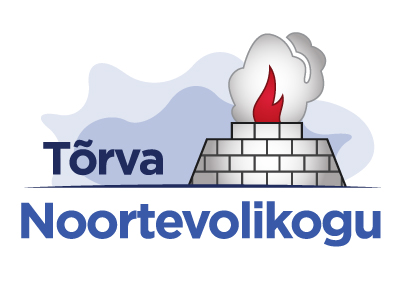 TÕRVA NOORTEVOLIKOGUISTUNGI PROTOKOLLTõrva Linna Noortevolikogu istung 30.novembril 2013Spordi tn 1, TõrvaAlgus 10.45Lõpp 14.02Istungit juhatas Noortevolikogu esimees Romet Piller, protokollis Noortevolikogu sekretär Marietta Juurikas.Võtsid osa: Kristiina Omuk, Anett Kikas, Karl Kirt, Kaspar Metsar, Triin Jaansalu, Sirli Pippar, Ülla Tamm, Romet Piller, Karl Karpov, Sirle Jaansalu, Hardo Adamson, Katrin SaarepPuudusid: Salme OjapKülalised: Marietta Juurikas, Margo Metsoja, Piret Karu, Sandra Viljumson, Ines Piller, Maido RuusmannPäevakord:1.Eelmise koosoleku protokolli kinnitamineEttekandja: Marietta Juurikas2.Kohtumine Piret Karuga3.Kohtumine Sandra Viljumsoniga4.Tegevuskava II  läbitöötamineEttekandja: Triin Jaansalu5.Eelarve I  läbitöötamineEttekandja: Triin Jaansalu6.Kohvikuõhtu aruteluEttekandja: Sirli Pippar7.HelkurikampaaniaEttekandja: Sirli Pippar8.MKEMarietta tutvustas eelmise koosoleku protokolli ning pani kinnitamiseks hääletusele.OTSUS: Protokoll kinnitati ühehäälselt.Piret Karu tutvustas ennast, rääkis, kus on haridusteed omandanud, kus on tööl käidud. Karl küsis, mis on Pireti valdkonnas lähituleviku plaanid. Piret vastas, et kuna ta on selles ametis olnud vähem kui kuu, on tal praegu selline vaatlusperiood. Läbi töö Piret õpib. Maido Ruusmann lisas, et kindlasti on oluline koostada noortekesuse arengukava. Valdkond, mida Piret peab vedama, on üsna lai ning varsti peaks tulema valdkondade jagunemine ning siis oleks Piretil lihtsam erinevatele teemadele keskenduda. Margo küsis, millisena näeks Piret Tõrvat 3-4 aasta pärast. Piret vastas, et ta tahaks ikka võimalikult reaalselt võtma ning et unistama ei kipu. Peab endale selgeks tegema, mida ta üldse saab teha. Kristiina küsis, kuidas Piret sattus linnajuhtimisse. Piret vastas, et kuna ta on oma enamuse elu Tõrvas elanud, ta on Tõrva patrioot, ta ei taha siit ära minna. Ta tahab kaasa aidata Tõrva arengule ning ta teab, et on noor inimene ja saab sellega hakkama. Sirli küsis täpsustuseks, et kas praegu siis ei ole selge, mis valdkondi Piret täpselt juhtima hakkab. Ning Maido vastaski, et koos Tõnu Jaansaluga vaadatakse, mis valdkonnad saaksid Pireti juhtida. Muidu oleks Piretil väga palju, mille eest seista. Triin küsis, kuidas linnavolikogu ja noortevolikogu koostöö peaks välja nägema. Piret vastas, et koosolekutel viibimine oleks väga produktiivne. Kui noortevolikogu koosolekutel osaleksid linnavolikogu liikmed, oleks see juba samm edasi. Sandra samuti tutvustas ennast. Rääkis, kust ta pärist on, tutvustas oma haridusteed, kus ta on tööl käinud. Sandra rääkis, et juhatuse vahetus ei toimunud nii, nagu see oleks pidanud toimuma. Karl küsis, et mis on need ieed, mida siin noortekeskuses teha. Sandra rääkis, et see maja on natuke liiga range- võiks muuta maja värvilisemaks ning apetiitsemaks ka keskkooli noortele. Sandra rääkis ka, et kevadel tuleb ta kooli ning küsib, mida noored siin noortekeskuses teha tahaksid. Samuti peaks noortel olema võimalus siin noortekeskuses kasutada asju, mis on noortekeslusel olemas. Margo küsis lahtiolekuaegade kohta. Sandra rääkis ka seda, et nädalavahetustel võiks ka noortekeskus avatud olla. Karl küsis, kuidas võiks välja näha koostöö noortevolikoguga. Sandra rääkis, kui tal tekib idee, oleks noortevolikogu esimene, kellega ta ühendust võtab ja nõu ja abi küsib. Päevakorra punkti tuli juurde kohtumine linnapeaga- Maido Ruusmanniga. Karl küsis selle kõmu kohta, mis on ajakirjanduses seoses Tõrvaga olnud. Veeprojektil sai 10 aastat täis. Nüüd on võimalik kõigil linnakodanikel liituda veesüsteemiga. Kuna toimub laenu tagasimakse, tõuseb selle tõttu ka vee hind. Kui praegu kulutab keskmine pere 5 kantmeetrit vett kuus ja maksab selle eest ca 10 eurot kuus, siis edaspidi oleks see summa ca 17 eurot kuus. Reoveeauto tellimine on samas odavam.  Igasugune hinnatõus on raske, kuid samas see on paratamatu. Tegemist on siiski Tõrva inimeste jaoks elukeskonna parandamiseks olulise aspektiga. Probleem on selles, et Tõrvas on inimesi nii vähe, et veehinna tõus on möödapääsmatu. Margo küsis kinomaja kohta. Maido rääkis, et kinomaja tuleks osta seepärast, et hind oli langenud väga madalale. Samuti oli põhjuseks see, et kinomaja ei risustaks enam linnapilti. Sellest võiks saada multifunktsionaalne vabaajaveetmisekeskus. Oleks võimalus näidata kino, teha väike teatrisaal, konverentsisaal. Tõenäoliselt on seda mõistlik hakata majandama koos erasektoriga. Linnavalitsuse roll oleks läbi toetusmeetmete see hoone ära rekonstrueerida. Samuti võiks olla hoonel ka nädala sees kasutust, mitte ainult reedeõhtuti 3 tundi kinoõhtut. Sirli küsis kultuurimaja kohta, et mis sellest hoonest siis saab. Kultuurimaja hoone võiks jääda töötegemise hooneks (erinevate huvitegevusringide jaoks jne). Samuti on praegu probleemiks see, et kultuuritegijate vanus võiks olla madalam. Triin küsis artikli kohta, mis oli Helme-Tõrva elus ning seal rääkis sellest, et linnapea kutsus Tõrva linna inimesi sisse kirjutama. Ruusmann nõustus ja rääkis, et on vaja juurde saaja maksumaksjaid. Sirli küsis, et mis on see komm, miks inimesed peaksid end linna sisse kirjutama. Samuti rääkis Ruusmann, et võiks jagada nö Tõrvalase kaarte, millega saaks erinevatel kultuuriüritustel soodustust. Tõrva linna kuvandit on vaja arendada. Oleks vaja hakata infoliste tekitama. Samuti oleks vaja Tõrva linna kodulehte uuendada. Karl küsis, kas Tantsumäe sisendi esitamiseks on juba hilja.  Ruusmann vastas, et ei ole, kuna kopp lüüakse maasse arvatavasti kõige varem 2015.a. Täna on suureks probleemiks info kättesaadavus. Karl küsis, kuidas jääb nüüd spordijuhi ametikohaga. Ruusmann vastas, et täiskohta Tõrva linnas ei olegi vaja spordijuhi näol. Tulevikus võiks olla 1 spordijuht 4 omavalitsuse peale, millest piisaks täiesti. Triin tutvustas meile tegevuskava ning endiselt ootab ta vastutajaid üritustele, millel ei ole veel vastutajat. Sirli rääkis, et 1.kohvikuõhtu peaks olema kõige parem niiet ka järgmistel kohvikuõhtutel oleks meil osalejaid. Samuti tegime muudatuse, et õpilasesindus võiks noortevolikoguga kokku saada jaanuarikuus (enne oli ette nähtud, et see peaks toimuma novembris). Samuti toimub jaanuarikuus ideekonkurss „Tõrva laululava“, „Tuleviku Tõrva“. Samuti võiks Tõrva ideekonkursiga seoses võtta ühendust kunstiõpetajatega ning siis hiljem välja panna piltidest näituse. Samuti rääkisime täpsemalt infonädalast Tõrva Gümnaasiumi õpilastele, kus võiks olla õpilasi erinevatest kõrgkoolidest ning nad tutvustaksid oma kooli. Lastekaitsepäeva tähistamise kohta arutasime seda, et tuleks ikka kokku saada kultuurimajaga ning sealt saaks juba palju infot kultuuriürituste kohta. Asutuse külastuse eest juulis vastutab Sirle Jaansalu. Omaloomingu kontsert võiks toimuda augustis, kuna siis on Tõrva Tulepäevad ning noortevolikogul oleks seda siis lihtsam korraldada. Septembris võiks olla noortevolikogu tutvustav üritus, kuna siis hakkab pihta juba noortevolikogusse kandideerimine jne. Augustist novembrini on noortevolikogu valimistega seotud tegevused ning enne suve valitakse valimiskomisjoni esimees. Kuna meil septembris toimub rohkem tegevusi noortevolikogu valimiste raames, siis jätame septembrikuise kohvikuõhtu ära. Novembrikuise kohvikuõhtu võtsime samuti tegevuskavast välja, kuna siis on juba uus koosseis ning siis on raske midagi enne paika panna. Sirli rääkis, et me võiks praegu koos kõik kokku leppida, mida me kohvikuõhtult ootame. Karl rääkis, et eesmärgiks on see, et me peame näitama, et me oleme olemas. On väga tähtis, et me ise osaleksime nendel üritustel. Peaks olema arutelud ja diskuteerimised erinevatel teemadel. Praegu panime paika selle, et proovime teha ürituse noortekeskuses. Hetkel tuli mõte, et võiks esinema kutsuda Mihkel Rauda. Karl lubas ühendust võtta Liina Rauaga. Helkurikampaaniaga seoses võiks noortevolikogu teha koostööd maanteeametiga. Sirli lubas küsida maanteaametilit, kas nad saaksid meile helkureid hankida. Marietta lubas küsida õblusvabrikult helkurpaberi jääke. Karl ootas sisendeid Tõrva Noorte Uudisteportaali uuendamiseks. Tõrva Noorte Uudisteportaal võiks olla lühema nimega- Tõrva NUP.Koosoleku juhatajaRomet PillerKoosoleku protokollijaMarietta Juurikas